О правилах участия в госзакупках расскажут предпринимателям на «Неделе предпринимательства»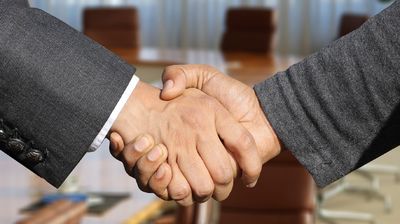 Во вторник, 25 мая, в центре «Мой бизнес» пройдет бесплатный семинар «Участие в закупках по Федеральному закону №223-ФЗ». Участникам расскажут, как выйти на крупные заказы, познакомят с мерами поддержки в этой сфере и дадут возможность обратиться к представителям заказчиков и электронных торговых площадок. Семинар проходит в рамках «Недели предпринимательства» и станет одним из 17 интенсивов, которые подготовили для бизнеса. Регистрация на семинар открыта.Принять участие в семинаре смогут предприниматели и самозанятые. Выбор темы семинара связан с большим интересом к ней со стороны бизнеса.«Мы зафиксировали в прошлом году большое количество вопросов по работе в сфере закупок, и потому ввели в этом году новый вид поддержки для бизнеса — консультации по участию в госзакупках по 44-ФЗ, 223-ФЗ и коммерческих торгах. Но помимо консультаций важен и живой диалог между всеми участниками этой системы. Поэтому мы и проводим этот семинар, чтобы дать предпринимателям возможность напрямую задать актуальные вопросы», — рассказал генеральный директор Евгений Никифоров.В роли спикеров на семинаре выступят заместитель руководителя Дирекции оценки и мониторинга соответствия АО «Корпорация «МСП» Марина Полоус, главный специалист отдела координации и мониторинга закупок ПАО «Аэрофлот» Александр Дюкин, главный бухгалтер ДВЦ «ДальРАО» — Филиала ФГУП «ФЭО» (Госкорпорация «Росатом») Денис Огурешин, начальник отдела договорной и закупочной деятельности ДВЦ «ДальРАО» — Филиала ФГУП «ФЭО» (Госкорпорация «Росатом») Николай Иконников, руководитель отдела по закупочной деятельности АО «Почта России» (Макрорегион Дальний Восток) Инна Груздева, эксперт АНО «СОЮЗЭКСПЕРТИЗА» ТПП РФ Кристина Рязанова и ведущий специалист в Учебном центре электронной площадки РТС-тендер Андрей Спирин.Программа:15:10 — «Обеспечение доступа субъектов МСП и налогоплательщиков налога на профессиональный доход (самозанятых) к закупкам крупнейших заказчиков»15:20 — «Меры финансовой поддержки АО „МСП Банк“ субъектов МСП и налогоплательщиков налога на профессиональный доход (самозанятых)»15:30 — Открытый диалог: Крупнейшие заказчики — Поставщики МСП16:10 — «Подтверждение производства промышленной продукции на территории РФ, как преимущество при участии в закупках»16:20 — Открытый диалог: ЭТП — Поставщики МСПДля бесплатного участия в семинаре необходимо пройти регистрацию по ссылке.Отметим, что в 2020 году большой популярностью в центре «Мой бизнес» также пользовалась услуга по комплексному тендерному сопровождению. В ее рамках компаниям помогают разместить товары и услуги на государственных и коммерческих торговых площадках. Предпринимателям предоставляется полный спектр услуг по участию в закупке — от получения ЭЦП и аккредитации на торговой площадке до подписания государственного контракта.Подробную информацию про образовательные мероприятия центра «Мой бизнес» можно уточнить по телефону: 8 (423) 279-59-09. Зарегистрироваться, а также узнавать о графике обучающих мероприятий можно сайте центра «Мой бизнес» в разделе «Календарь событий», а также в социальных сетях (cpp25rus): Facebook, Instagram и Telegram-канале «Приморье для бизнеса».Отметим, что организация бесплатного обучения для предпринимателей и тех, кто хочет открыть свое дело в Приморье, является одним из ключевых направлений работы центра «Мой бизнес» в рамках национального проекта «МСП и поддержка индивидуальной предпринимательской инициативы», а также частью большого комплекса мероприятий по улучшению инвестиционного климата в регионе.